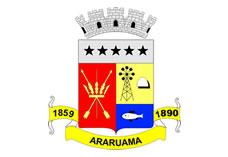 ESTADO DO RIO DE JANEIROPrefeitura Municipal de AraruamaSecretaria Municipal de SAÚDEFUNDO MUNICIPAL DE SAÚDE   EXTRATO DO CONTRATO DE AQUISIÇÃO Nº.014/SESAU/2019PARTES: MUNÍCIPIO DE ARARUAMA E SECRETARIA MUNICIPAL DE SAÚDE – SESAU (CONTRATANTE) e COMSERV DE ARARUAMA COMÉRCIO E SERVIÇOS EIRELI– CNPJ Nº.19.110.916/0001-22 (CONTRATADA).OBJETO: Contratação de empresa especializada para aquisição de Cartuchos, Toner`s e Suprimentos de informática, para atender a todas as unidades da Secretaria de Saúde de Araruama e UPA- Unidade de Pronto Atendimento, até 31/12/2019.VIGÊNCIA: O prazo de vigência do Contrato será até 31/12/2019, a contar da assinatura do presente instrumento.                                                                                                                                                                                                                         VALOR: R$39.032,00 (trinta e nove mil e trinta e dois reais) sendo os recursos orçamentários e financeiros para a liquidação do presente objeto, correrão à conta do Programa de Trabalho nº.04.001.001.10.301.0043.2122, Elemento de Despesa nº. 3390301600, Empenho nº.00207/2019, Fonte de Recursos nº.302 – Transferência Macah (Fundo Municipal de Saúde).DATA DA CELEBRAÇÃO:  02 de maio de 2019.